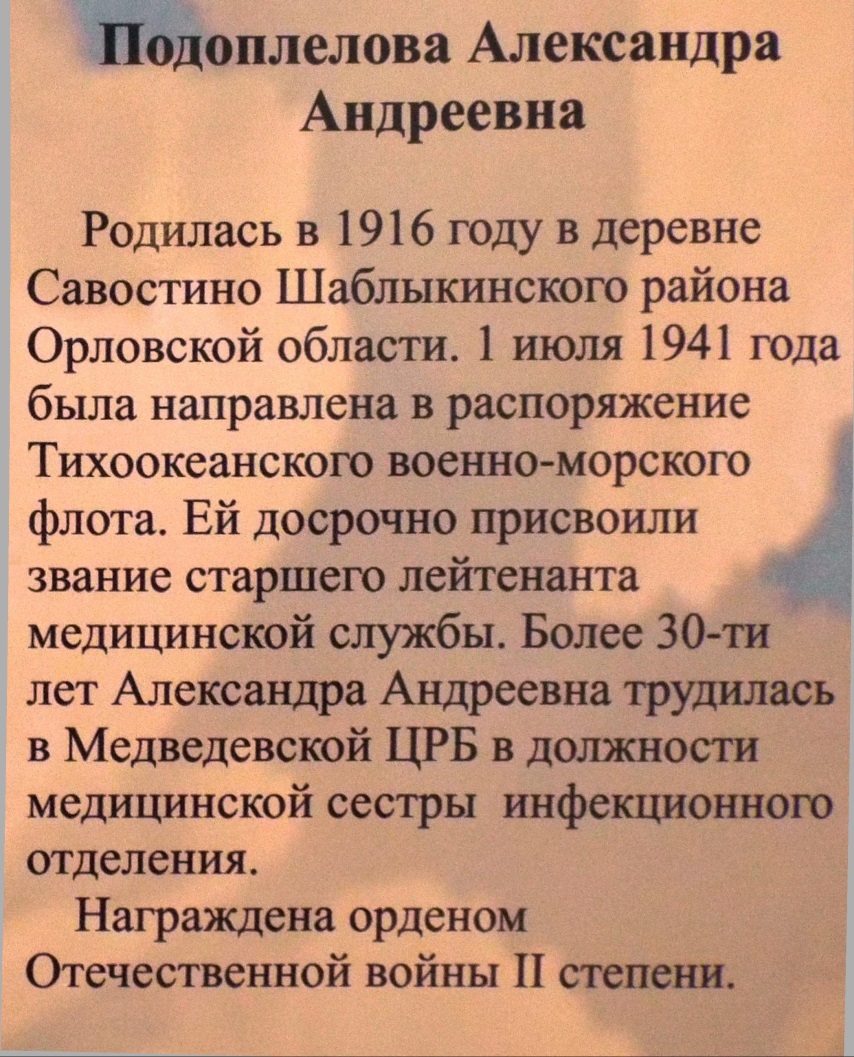 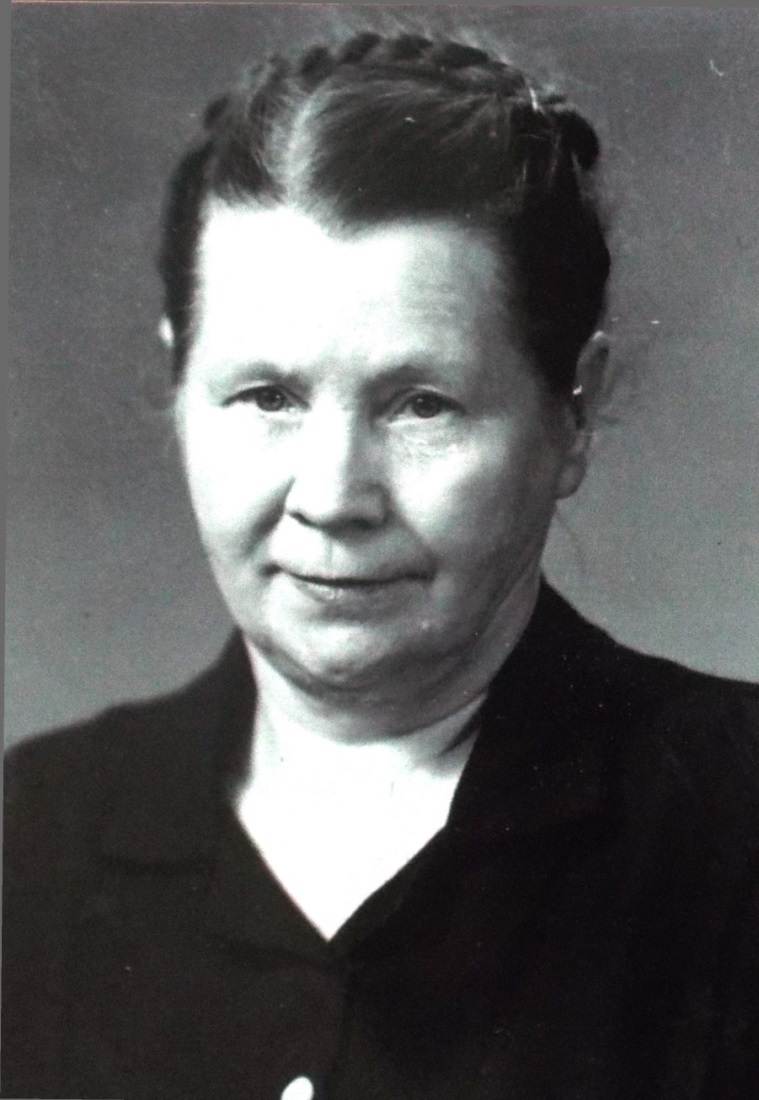  Незадолго до начала войны, Александра Андреевна закончила медицинское училище в г. Орле. Затем девушку направили на дальний Восток, где шли бои на Халкин Голе. Когда началась война с Германией, было одно желание – с оружием в руках защищать Родину. 1 июля 1941 года ей вручили повестку и направили в распоряжение Тихоокеанского военно-морского флота. Трудностей и невзгод было немало, но Александра Андреевна не пасовала перед ними. Неслучайно ей досрочно присвоили звание старшего лейтенанта медицинской службы.  Муж ее, Сергей Афанасьевич, капитан медицинской службы, демобилизовался только в 1953 году. Судьба связала супругов Подоплеловых с Марийской республикой. Более 30  лет Александра Андреевна трудились в Медведевской ЦРБ в должности медицинской сестры.				Качается рожь не сжатая.				Шагают бойцы по ней.				Шагаем и мы – девчата,				Похожие на парней.				Нет, это горят не хаты – 				То юность моя в огне…				Идут по войне девчата				Похожие на парней.